الجامعة المستنصرية - كلية التربية الاساسية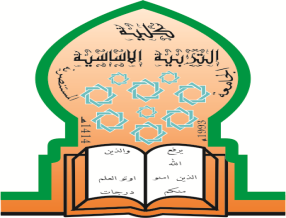 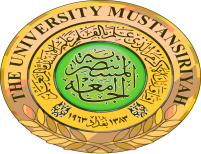 قسم .....رياضيات.....الخطة الدراسية للمساق  البريد الالكتروني للتدريسي :        faiza.alchalabee@uomustansiriyah.edu.iq                                                                                                                                                                                                                                     توقيع التدريسي       تواجد التدريسي                                                                                           توقيع رئيس القسم   ايام الاحد والاثنين والثلاثاء والاربعاء                                                                                                       المعلومات العامة عن المساق ( المادة الدراسية ):(Course information)المعلومات العامة عن المساق ( المادة الدراسية ):(Course information)المعلومات العامة عن المساق ( المادة الدراسية ):(Course information)المعلومات العامة عن المساق ( المادة الدراسية ):(Course information)المعلومات العامة عن المساق ( المادة الدراسية ):(Course information)1اسم المساق: قياس وتقويماسم التدريسي : أ.د فائزة عبد القادر الجلبياسم التدريسي : أ.د فائزة عبد القادر الجلبياسم التدريسي : أ.د فائزة عبد القادر الجلبي2رمز المساق: MAB03ME326اسم التدريسي : أ.د فائزة عبد القادر الجلبياسم التدريسي : أ.د فائزة عبد القادر الجلبياسم التدريسي : أ.د فائزة عبد القادر الجلبي3الساعات المعتمدة:3نظريعملياجمالي3الساعات المعتمدة:3224المستوى والفصل الدراسي: الفصل الدراسي / السادسالمرحلة الثالثةوصف المساق: (Course description)وصف المساق: (Course description)وصف المساق: (Course description)وصف المساق: (Course description)وصف المساق: (Course description)1-القياس والتقويم في العملية التربوية.2- خطوات اعداد الاختبارات التحصيلية.3- الاختبارات الموضوعية .4-   تحليل فقرات الاختبارات الموضوعية5- شروط الاختبار الجيد.6- الاختبارات المقالية. 7- الاختبارات الشفوية1-القياس والتقويم في العملية التربوية.2- خطوات اعداد الاختبارات التحصيلية.3- الاختبارات الموضوعية .4-   تحليل فقرات الاختبارات الموضوعية5- شروط الاختبار الجيد.6- الاختبارات المقالية. 7- الاختبارات الشفوية1-القياس والتقويم في العملية التربوية.2- خطوات اعداد الاختبارات التحصيلية.3- الاختبارات الموضوعية .4-   تحليل فقرات الاختبارات الموضوعية5- شروط الاختبار الجيد.6- الاختبارات المقالية. 7- الاختبارات الشفوية1-القياس والتقويم في العملية التربوية.2- خطوات اعداد الاختبارات التحصيلية.3- الاختبارات الموضوعية .4-   تحليل فقرات الاختبارات الموضوعية5- شروط الاختبار الجيد.6- الاختبارات المقالية. 7- الاختبارات الشفوية1-القياس والتقويم في العملية التربوية.2- خطوات اعداد الاختبارات التحصيلية.3- الاختبارات الموضوعية .4-   تحليل فقرات الاختبارات الموضوعية5- شروط الاختبار الجيد.6- الاختبارات المقالية. 7- الاختبارات الشفويةمخرجات تعلم المساق: (Course outcomes)مخرجات تعلم المساق: (Course outcomes)مخرجات تعلم المساق: (Course outcomes)مخرجات تعلم المساق: (Course outcomes)مخرجات تعلم المساق: (Course outcomes)1- التعرف على مفهومي القياس والتقويم والعلاقة بينهما.2-اعداد اختبارات تحصيلية.3- تصميم جدول المواصفات . 4- التعرف على انواع الاختبارات الموضوعية (الصواب والخطأ , والمقابلة , والتكميل , والاختيار من متعدد) . 5- تحليل فقرات الاختبار ( ايجاد معامل السهولة والصعوبة ومعامل التمييز وفعالية البدائل الخاطئة) 6-  ايجاد الصدق والثبات للاختبارات الموضوعية     7- التعرف على الاختبارات المقالية , وانواعها , واسس كتابتها .    9- التعرف على الاختبارات الشفوية , ومزاياها , وعيوبها .1- التعرف على مفهومي القياس والتقويم والعلاقة بينهما.2-اعداد اختبارات تحصيلية.3- تصميم جدول المواصفات . 4- التعرف على انواع الاختبارات الموضوعية (الصواب والخطأ , والمقابلة , والتكميل , والاختيار من متعدد) . 5- تحليل فقرات الاختبار ( ايجاد معامل السهولة والصعوبة ومعامل التمييز وفعالية البدائل الخاطئة) 6-  ايجاد الصدق والثبات للاختبارات الموضوعية     7- التعرف على الاختبارات المقالية , وانواعها , واسس كتابتها .    9- التعرف على الاختبارات الشفوية , ومزاياها , وعيوبها .1- التعرف على مفهومي القياس والتقويم والعلاقة بينهما.2-اعداد اختبارات تحصيلية.3- تصميم جدول المواصفات . 4- التعرف على انواع الاختبارات الموضوعية (الصواب والخطأ , والمقابلة , والتكميل , والاختيار من متعدد) . 5- تحليل فقرات الاختبار ( ايجاد معامل السهولة والصعوبة ومعامل التمييز وفعالية البدائل الخاطئة) 6-  ايجاد الصدق والثبات للاختبارات الموضوعية     7- التعرف على الاختبارات المقالية , وانواعها , واسس كتابتها .    9- التعرف على الاختبارات الشفوية , ومزاياها , وعيوبها .1- التعرف على مفهومي القياس والتقويم والعلاقة بينهما.2-اعداد اختبارات تحصيلية.3- تصميم جدول المواصفات . 4- التعرف على انواع الاختبارات الموضوعية (الصواب والخطأ , والمقابلة , والتكميل , والاختيار من متعدد) . 5- تحليل فقرات الاختبار ( ايجاد معامل السهولة والصعوبة ومعامل التمييز وفعالية البدائل الخاطئة) 6-  ايجاد الصدق والثبات للاختبارات الموضوعية     7- التعرف على الاختبارات المقالية , وانواعها , واسس كتابتها .    9- التعرف على الاختبارات الشفوية , ومزاياها , وعيوبها .1- التعرف على مفهومي القياس والتقويم والعلاقة بينهما.2-اعداد اختبارات تحصيلية.3- تصميم جدول المواصفات . 4- التعرف على انواع الاختبارات الموضوعية (الصواب والخطأ , والمقابلة , والتكميل , والاختيار من متعدد) . 5- تحليل فقرات الاختبار ( ايجاد معامل السهولة والصعوبة ومعامل التمييز وفعالية البدائل الخاطئة) 6-  ايجاد الصدق والثبات للاختبارات الموضوعية     7- التعرف على الاختبارات المقالية , وانواعها , واسس كتابتها .    9- التعرف على الاختبارات الشفوية , ومزاياها , وعيوبها .كتابة مواضيع المساق ( النظري – العملي ان وجد ) :كتابة مواضيع المساق ( النظري – العملي ان وجد ) :كتابة مواضيع المساق ( النظري – العملي ان وجد ) :كتابة مواضيع المساق ( النظري – العملي ان وجد ) :الاسابيع / التاريخالاسابيع / التاريخنظرينظري او عملي117/2/2019القياس والتقويم في العملية التربوية224/2/2019نوعا القياس التربوي، التقويم وانواعه33/3/2019خطوات اعداد الاختبارات التحصيلية، جدول المواصفات410/3/2019       ترتيب فقرات الاختبار-كتابة الاسئلة – وترتيب اشكال الفقرات في الاختبار517/3/2019امتحان شهري 624/3/2019الاختبارات المقالية، مزاياها وعيوبها ،الاختبارات الموضوعية تعريفها مزاياها –عيوبها – اختبار الصح والخطأ731/3/2019اختبار المطابقة والتكميل والاختيار من متعدد المزايا والعيوب، قواعد اعداد اختبارات الاختيار من متعدد87/4/2019تحليل فقرات الاختبار (استخراج الخصائص الاحصائية)914/4/2019         تكملة توضيح الخصائص الاحصائية     1021/4/2019                امتحان شهري1128/4/2014شروط الاختبار الجيد،الصدق وانواعها125/5/2019                  الثبات1312/5/2019        ايجاد الثبات باستخدام معامل الارتباط1419/5/2019     اعطاء امثلة  تطبيقية على كيفية ايجاد الثبات1528/5/2019مراجعة الواجبات و المشاريع:1-إعداد تقارير مع تدريبات على كيفية اعداد الخارطة الاختبارية وإيجاد معامل السهولة والصعوبة 2- صياغة اختبارات متنوعة لمراحل التعليم الاساسي3- عرض فيديوهات مصادر التعلم الأساسية:مصادر التعلم الأساسية:مصادر التعلم الأساسية:مصادر التعلم الأساسية:مصادر التعلم الأساسية:مصادر التعلم الأساسية:مصادر التعلم الأساسية:مصادر التعلم الأساسية:مصادر التعلم الأساسية:مصادر التعلم الأساسية:مصادر التعلم الأساسية:  الدليمي، احسان ، وعدنان المهداوي ، 2002:   القياس والتقويم عودة، احمد سليمان ،  1998 : القياس والتقويم في العملية التدريسية ،  دار الامل ،ط2 ،عمان ،الاردن  الدليمي، احسان ، وعدنان المهداوي ، 2002:   القياس والتقويم عودة، احمد سليمان ،  1998 : القياس والتقويم في العملية التدريسية ،  دار الامل ،ط2 ،عمان ،الاردن  الدليمي، احسان ، وعدنان المهداوي ، 2002:   القياس والتقويم عودة، احمد سليمان ،  1998 : القياس والتقويم في العملية التدريسية ،  دار الامل ،ط2 ،عمان ،الاردن  الدليمي، احسان ، وعدنان المهداوي ، 2002:   القياس والتقويم عودة، احمد سليمان ،  1998 : القياس والتقويم في العملية التدريسية ،  دار الامل ،ط2 ،عمان ،الاردن  الدليمي، احسان ، وعدنان المهداوي ، 2002:   القياس والتقويم عودة، احمد سليمان ،  1998 : القياس والتقويم في العملية التدريسية ،  دار الامل ،ط2 ،عمان ،الاردن  الدليمي، احسان ، وعدنان المهداوي ، 2002:   القياس والتقويم عودة، احمد سليمان ،  1998 : القياس والتقويم في العملية التدريسية ،  دار الامل ،ط2 ،عمان ،الاردن  الدليمي، احسان ، وعدنان المهداوي ، 2002:   القياس والتقويم عودة، احمد سليمان ،  1998 : القياس والتقويم في العملية التدريسية ،  دار الامل ،ط2 ،عمان ،الاردن  الدليمي، احسان ، وعدنان المهداوي ، 2002:   القياس والتقويم عودة، احمد سليمان ،  1998 : القياس والتقويم في العملية التدريسية ،  دار الامل ،ط2 ،عمان ،الاردن  الدليمي، احسان ، وعدنان المهداوي ، 2002:   القياس والتقويم عودة، احمد سليمان ،  1998 : القياس والتقويم في العملية التدريسية ،  دار الامل ،ط2 ،عمان ،الاردن  الدليمي، احسان ، وعدنان المهداوي ، 2002:   القياس والتقويم عودة، احمد سليمان ،  1998 : القياس والتقويم في العملية التدريسية ،  دار الامل ،ط2 ،عمان ،الاردن  الدليمي، احسان ، وعدنان المهداوي ، 2002:   القياس والتقويم عودة، احمد سليمان ،  1998 : القياس والتقويم في العملية التدريسية ،  دار الامل ،ط2 ،عمان ،الاردنالدرجات الامتحانيةالدرجات الامتحانيةالامتحان الاولالامتحان الثانيالامتحان الثانيالامتحان الثالثالامتحان الثالثالنشاطالسعيالسعيالامتحان النهائي151515151510404060ايام المحاضراتالشعبةالشعبةالشعبةالقاعةالقاعةالساعةالساعةالساعةالملاحظاتالملاحظاتالاحدBABABA7878 9.10-1111-12.40 9.10-1111-12.40 9.10-1111-12.40الاثنينCCC11-50-1.3011-50-1.3011-50-1.30